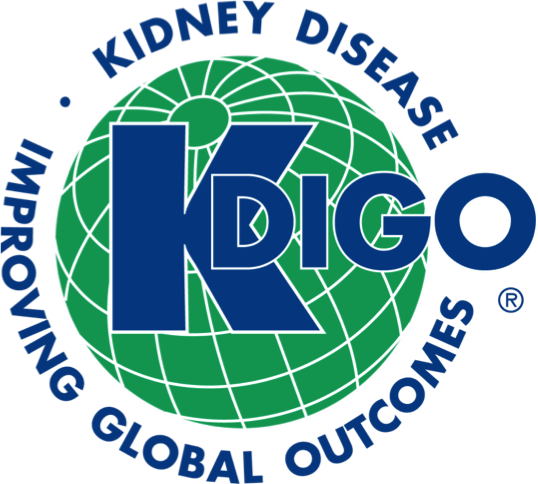 KDIGO Controversies Conference onOnco-Nephrology- DRAFT AGENDA -#KDIGOOncoNephThursday, December 1318:00 – 20:00 hrs18:00 – 20:00 hrs   	Welcome Reception                                	Location: Giardino D’Inverno (Winter Garden)------------------------------------------------------------------------------------------------------------Friday, December 1409:00 – 17:30 hrs07:00 – 09:00 hrs   	Breakfast Available                                	Location: Salone ViscontiIntroduction: Meeting OverviewLocation: Porta Romana    	09:00 – 09:15 hrs   	Welcome & IntroductionsPresenters: John Davis, KDIGO CEO, David Wheeler & Wolfgang Winkelmayer, KDIGO Co-Chairs09:15 – 09:30 hrs   	Conference Overview & ObjectivesPresenters: Jolanta Malyszko & Camillo Porta, Conference Co-ChairsPlenary Session 109:30 – 10:00 hrs    	Onco-Nephrology – Is It Really Needed?Presenter: Mark Perazella10:00 – 10:10 hrs    	Q&A10:10 – 10:40 hrs   	Fluid / Electrolyte Disturbances Associated with CancerPresenter: Biruh Workeneh10:40 – 10:50 hrs    	Q&A10:50 – 11:10 hrs   	BreakPlenary Session 211:10 – 11:40 hrs   	Management of CKD and AKI in MalignancyPresenter: Anitha Vijayan11:40 – 11:50 hrs    	Q&A11:50 – 12:20 hrs   	Kidney Problems in Anti-Cancer Treatment  Presenter: Rümeyza Kazancioğlu12:20 – 12:30 hrs   	Q&A12:30 – 13:30 hrs   	LunchLocation: Salone ViscontiPlenary Session 313:30 – 14:00 hrs   	ESA and Iron Therapy in Malignancy                                	Presenter: Walter Stadler14:00 – 14:10 hrs   	Q&A14:10 – 14:40 hrs   	Renal Involvement in Hematological DisordersPresenter: Artur Jurczyszyn14:40 – 14:50 hrs   	Q&A14:50 – 15:10  hrs  	BreakBreakout Session 115:10 – 17:30 hrs   	Group 1: Kidney Problems in HematologyLocation: Porta Ticinese 1+2 Group 2: Kidney Impairment & MalignancyLocation: Porta VittoriaGroup 3: Kidney CancerLocation: Porta Ticinese 3+4Group 4: Malignancy & Kidney TransplantationLocation: Porta Romana17:30 hrs                	Wrap Up & Adjourn                                	(Evening on own)---------------------------------------------------------------------------------------------------Saturday, December 1509:00 – 17:30 hrs07:00 – 09:00 hrs   	Breakfast Available                                	Location: Salone ViscontiPreliminary Breakout Group Reports & DiscussionLocation: Porta Romana09:00 – 09:10 hrs   	Brief Opening RemarksPresenters: Jolanta Malyszko & Camillo Porta, Conference Co-Chairs09:10 – 09:40 hrs   	Group 1: Kidney Problems in HematologyPresenters: Morie Gertz & Jan Kielstein09:40 – 09:50 hrs   	Q&A09:50 – 10:20 hrs   	Group 2: Kidney Impairment & MalignancyPresenters: Maurizio Gallieni & Petra Tesarova10:20 – 10:30 hrs   	Q&A10:30 – 10:50 hrs   	Break10:50 – 11:20 hrs   	Group 3: Kidney CancerPresenters: Aristotelis Bamias & Farhad Danesh11:20 – 11:30 hrs   	Q&A11:30 – 12:00 hrs   	Group 4: Malignancy & Kidney TransplantationPresenters: Germaine Wong & Alicja Dębska-Ślizień12:00 – 12:10 hrs   	Q&A12:10 – 13:10 hrs   	LunchLocation: Salone ViscontiBreakout Session 213:10 – 15:45 hrs   	Group 1: Kidney Problems in HematologyLocation: Porta Ticinese 1+2 Group 2: Kidney Impairment & MalignancyLocation: Porta VittoriaGroup 3: Kidney CancerLocation: Porta Ticinese 3+4Group 4: Malignancy & Kidney TransplantationLocation: Porta Romana15:45 – 16:00 hrs   	BreakBreakout Session 2 (Continued)16:00 – 17:30 hrs   	Group 1: Kidney Problems in HematologyLocation: Porta Ticinese 1+2 Group 2: Kidney Impairment & MalignancyLocation: Porta VittoriaGroup 3: Kidney CancerLocation: Porta Ticinese 3+4Group 4: Malignancy & Kidney TransplantationLocation: Porta Romana17:30 hrs                	Adjourn19:30 hrs                	Group Dinner @ Trattoria de la Trebia                                	(Meet in lobby to walk to restaurant)---------------------------------------------------------------------------------------------------Sunday, December 1609:00 – 11:30 hrs07:00 – 09:00 hrs   	Breakfast Available                                	Location: Salone ViscontiFinal Breakout Group Reports & DiscussionLocation: Porta Romana09:00 – 09:15 hrs   	Brief Recap of Day 2Presenters: Jolanta Malyszko & Camillo Porta, Conference Co-Chairs09:15 – 09:45 hrs   	Group 1: Kidney Problems in HematologyPresenters: Morie Gertz & Jan Kielstein09:45 – 10:15 hrs   	Group 2: Kidney Impairment & MalignancyPresenters: Maurizio Gallieni & Petra Tesarova10:15 – 10:45 hrs   	Group 3: Kidney CancerPresenters: Aristotelis Bamias & Farhad Danesh10:45 – 11:15 hrs   	Group 4: Malignancy & Kidney Transplantation                                	Presenters: Germaine Wong & Alicja Dębska-Ślizień11:15 – 11:30 hrs        Conference Summation & Next Steps                                	Presenters: Jolanta Malyszko & Camillo Porta, Conference Co-Chairs11:30 hrs                	Adjourn & Lunch to Go